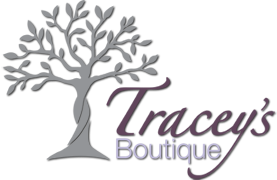 Product Care Instruction and Warranty SheetBreast forms care instructions:Clean your breast form daily in lukewarm water with mild soap and pat dry with a soft towel.Avoid stretching, twisting, or excessive force when handling your breast form.Store your breast form nipple side down in the cradle provided.Avoid bringing your breast form in direct contact with perfume, hot surfaces, and hot water or abrasive cleaners.Avoid sharp objects near your breast form. Pins, fingernails, pet claws, scissors, etc can all cause permanent damage.Bra care instructions: Hand wash your bra in warm water with a mild detergent. Do not use fabric softener.Line dry, do not put in the dryer.Warranty:The breast prosthesis has a two-year limited warranty against manufacture’s defects. Notify Tracey’s Boutique if you have a concern.If you have any questions about the care or warranty of your products, please reach out to Tracey’s Boutique.Sincerely,Tracey719-424-7565